 
Picture 1:  The pleural defect was found to be 4 x 4 centimeters, and clearly of older date.  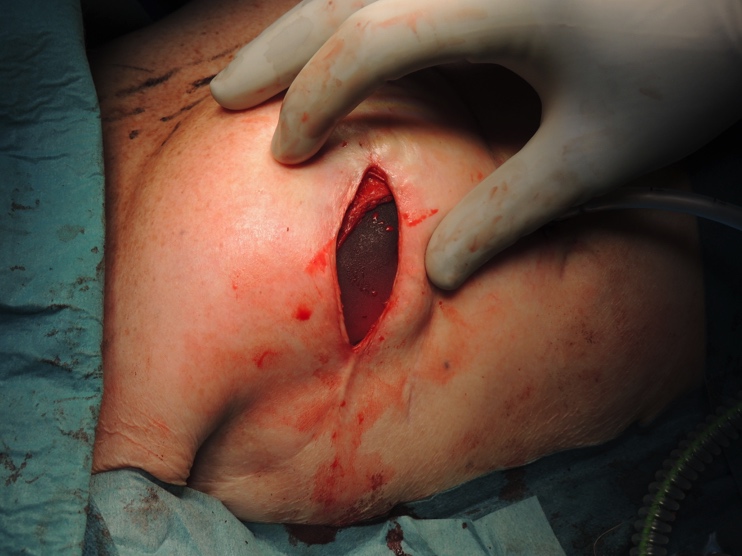 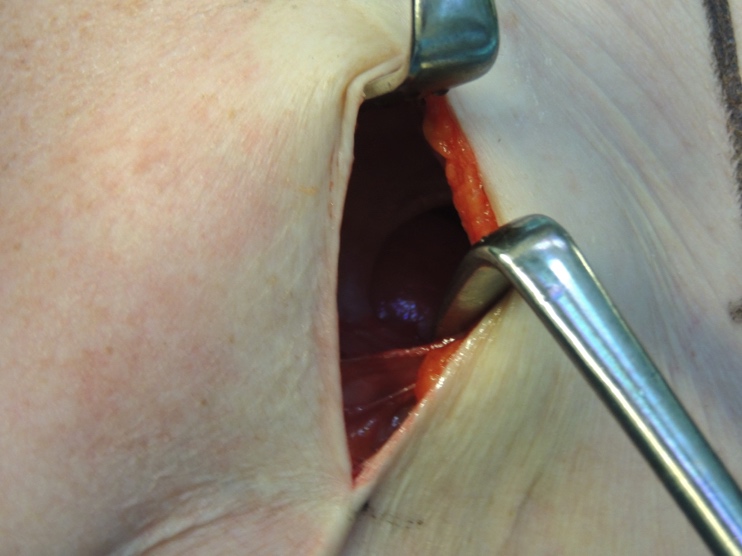 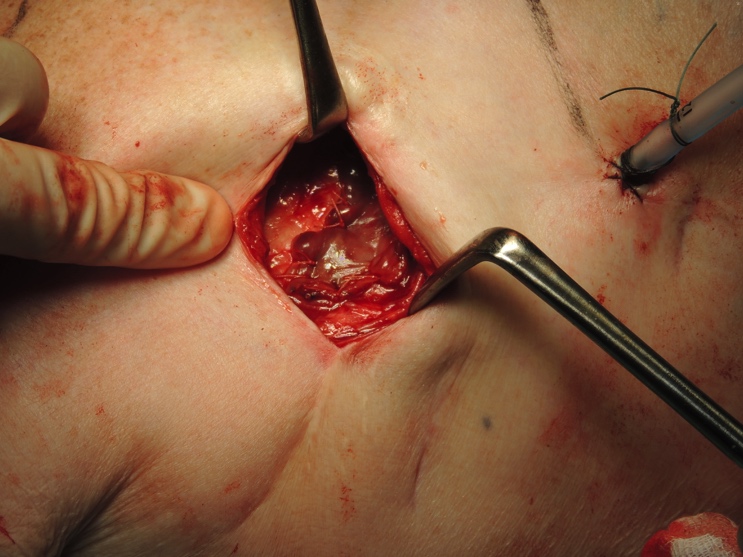 Picture 2 & 3: Creation of the flap
Picture 4: Placement of silicone implant